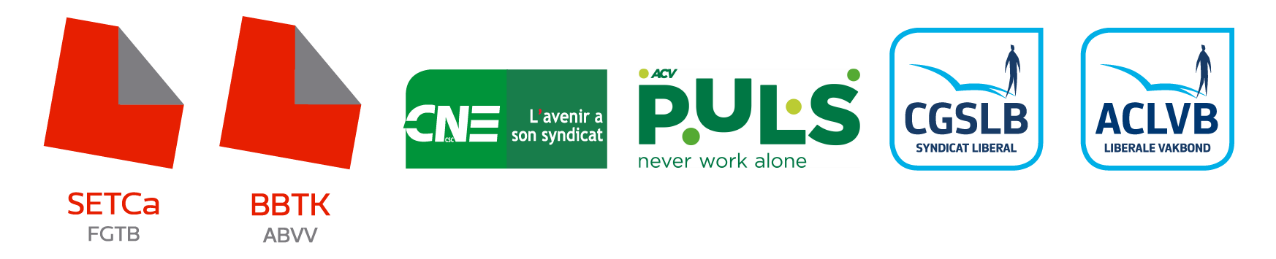 CAHIER DE REVENDICATIONS COMMUN 2021-2022POUVOIR D’ACHATApplication maximale de la marge salariale Chèques consommation d’une valeur de € 500Barèmes : Suppression de la classe 1.Définition de la notion de secteur pour l’ancienneté:  reprise de 50 % de l’ancienneté pour les ouvriers 140.03, 140.04, 140.05 et 301 et 100% pour les ouvriers qui deviennent employés dans l’entreprise. FORMATIONDroit individuel à la formation :  5 jours/40 heuresPolitique de parrain/marraine ou « pilotes de formation »TRAVAIL FAISABLEDispenses de prestations de travail (« rimpeldagen »)/ Jours de fin de carrièreComplément en cas de prise de congé senior (cf. régime de vacances jeunes)Modalisation maximale des mesures de fin de carrière et adaptation à l’AIPProlongations, amélioration du complément sectoriel des mesures de fin de carrière et adaptation à l’AIPréévaluation » des primes de risques là où elles existent Offre d’expertise aux entreprises pour la mise en place d’une  réduction collective du temps de travail ( Loi Vande Lanotte)  MOBILITÉRemboursement à 100 % des transports publics pour tous les modes de transportObligation de l’application du régime de tiers payantAdaptation de l’intervention transport privé : km aller-retour des déplacements domicile-travailCLASSIFICATION DE FONCTIONSProcédure de recours collectiveMise à jour des fonctionsPROTECTION DE L’EMPLOIRenforcement de l’art. 2 de la CCT politique d’emploi :  élargissement aux consultants, à la sous-traitance.  Nécessité de concertation.  Sanctions en cas de non-respect de la procédure de licenciement individuel et de licenciement collectifla cause de force majeure assimiler pour le paiement proportionnel de la prime de fin d’année INTÉRIMAIRES	Mettre en avant les contrats hebdomadaires pour en faire la norme. Prévoir de nouvelles procédures d’information et de consultation en cas de recours aux contrats journaliers au niveau du secteurPETIT CHOMAGENaissance ou adoption d’un petit-enfant : 1 jour Congé de paternité : 2 jours supplémentaires payés par l’employeurDécès d’un frère, d’une sœur, de grands-parents : respectivement 3 (habitant sous le même toit) augmentation d’un jour pour les catégories 8-9-101 jour pour le déménagementVérification de la CCT petit chômage par rapport à la loi et mise à jourCHÔMAGE TEMPORAIREAssimilation pour les droits aux vacances et la prime de fin d’annéeAllocation supplémentaire de € 10 par jour minimumInterdiction de sous-traitance dans les mêmes fonctions ou de mise à disposition en cas de chômage temporaireTÉLÉTRAVAILObligation de concertation en organes de concertation sur les modalitésAccords sur l’indemnité journalière minimaleAttention renforcée sur la qualité du lieu de télétravail et l’ergonomieencadrement sectoriel avec CCT d’entreprise quand il y a une DS et y prévoir que le maintien de la concertation sociale reste possible CONCERTATION SOCIALEinstallation des délégués suppléants avec la même protection que pour le délégué syndical effectif